RENCANAPEMBELAJARAN(Course Plan)NAMA MATA KULIAHINSTITUT TEKNOLOGI HARAPAN BANGSA20182018/2019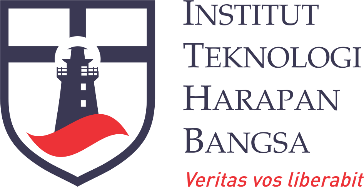 Course PlanIT - 704Network PlanningErwin Cahyadi, M.T. / Ir. Tunggul Arief Nugroho, M.T.DEPARTEMEN TEKNOLOGI INFORMASIINSTITUT TEKNOLOGI HARAPAN BANGSA2018SEMESTER GANJIL 2018/2019(IT-704) Network PlanningKONTEKS MATA KULIAH DALAM GRADUATE PROFILEMatakuliah ini bertujuan untuk mengembangkan:Kompetensi: mampu menganalisa permasalahan dan memformulasikan solusi yang terjadi dalam jaringan komunikasi, mampu merancang jaringan komunikasi (radio, satelit dan optik), mampu merancang jaringan sensor dengan Wireless Sensor Network (WSN) untuk IoT.Karakter: sikap yang berorientasi pada tujuan, serta kemampuan bekerjasama.Komitmen: kesadaran dan komitmen untuk melakukan hal-hal yang menambah nilai (value creating) di manapun mahasiswa kelak berkarir.SASARAN KULIAH (LEARNING OUTCOMES)Setelah mengikuti mata kuliah ini mahasiswa diharapkan untuk mampu:Memahami konsep perencanaan jaringan telekomunikasi.Melakukan perencanaan Jaringan di telekomunikasi.Merancang dan Menguji  Jaringan Komunikasi. MATERI KULIAHEvolusi komunikasi seluler; Jaringan transmisi; Jaringan akses; Propagasi radio transmisi; Propagasi radio akses; Perencanaan jaringan radio tranmisi; Perencanaan jaringan radio akses; Optimasi jaringan transmisi; Optimasi jaringan akses; Pengembangan jaringan akses; Perangkat lunak untuk perencanaan jaringan transmisi; Perangkat lunak untuk perencanaan jaringan akses dan optimasi jaringan; Perancangan jaringan sensor untuk IoT.DAFTAR PUSTAKAMishra, Ajay R, Advanced Cellular Network Planning and Optimization, John Wiley and Son, 2007.Laiho, Jaana, Wacker, Achim, Radio Network Planning and Optimization for UMTS, John Wiley and Son, 2006.C. Yang, Samuel, 3G CDMA2000 Wireless System Engineering, Artech House, 2004.Saunderr, Simon R, Antennas and Propoagation for Wireless Communication System, John Wiley and Son, 1999.Vermesan, Ovidiu, Friess, Peter,  Internet of Things- From Research and Innovation to Market Deployment, River Publisher, 2014.EVALUASI DAN PENILAIANKEHADIRAN	Minimal 80% sebagai syarat diprosesnya nilai.KUISKuis dilaksanakan tanpa pemberitahuan. Kuis direncanakan akan dilaksanakan setiap pertemuan, di awal atau di akhir pertemuan. Materi kuis adalah materi yang dipelajari di pertemuan sebelumnya atau pada pertemuan tersebut. Jika ada mahasiswa yang berhalangan hadir, tidak akan diadakan kuis susulan.TUGASTugas mingguan ini berupa latihan soal di kelas atau PR. Tugas dapat diberikan setiap pertemuan dan diselesaikan pada saat itu juga. Tugas tersebut ada yang dikerjakan perorangan atau berkelompok.PROYEKMerancang jaringan komunikasi radio dengan mempraktekkan good design, documentation, unit testing.JADWAL PERKULIAHANDepartemen:Teknologi InformasiKode Mata Kuliah:IT-704Bobot SKS:2Status Revisi:0Tanggal Efektif:NETWORK PLANNINGDisiapkan olehDiperiksa olehDisetujui olehErwin Cahyadi, M.T. dan Ir. Tunggul Arief Nugroho, M.T.Dr. Herry I. SitepuDr. Ir. Roland Y.H. Silitonga, M.T.Dosen/Dosen PengampuKepala DepartemenDirektur AkademikLearning OutcomesTugas(15%)Kuis 1(20%)Kuis 2(20%)Tugas Besar(20%)UAS(25%)Memahami konsep perencanaan jaringan telekomunikasi.Melakukan perencanaan jaringan di telekomunikasi.MINGGU KE-TOPIKTUJUANPERSIAPAN(bahan yang harus  dibaca mahasiswa sebelum kuliah)1Pendahuluan: Cakupan Bahan; Aturan main; Definisi; Evolusi komunikasi selulerMampu memahami evolusi komunikasi selulerRef. 1 Chapter 1  2Jaringan TransmisiMemahami jaringan tranmisi Ref. 1 Chapter 33Jaringan AksesMemahami jaringan aksesRef. 1 Chapter 24Propagasi  Radio TransmisiMemahami propagasi radio transmisiRef. 2 Chapter 35Propagasi Radio AksesMemahami propagasi radio akses Ref. 2 Chapter 36Perencanaan Jaringan Radio Tranmisi-1Memahami perencanaan jaringan radio tranmisiRef. 2 Chapter 37Perencanaan Jaringan Radio Tranmisi-2     Mengimlementasikan perencanaan jaringan radio tranmisiRef. 2 Chapter 88Perencanaan Jaringan Radio Akses-1Menguasai perencanaan jaringan radio aksesRef. 2 Chapter 89Perencanaan Jaringan Radio Akses-2Mengimlementasikan perencanaan jaringan radio akses Ref. 1 Chapter 910Optimasi Jaringan TransmisiMemahami optimasi jaringanRef. 2 Chapter 911Optimasi Jaringan AksesMengimplementasikan optimasi jaringan aksesRef. 1 Chapter 1312Pengembangan Jaringan AksesMemahami optimasi jaringan aksesRef. 1 Chapter 1313Perancangan Jaringan WSN Memahami perencangan jaringan WSNRef. 5 Chapter 1-514Pengujian Jaringan WSNMenguasai Pengujian Jaringan WSNRef. 5 Chapter 6-815UAS